						                                                            ПРОЕКТ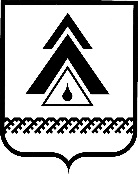 ДУМА НИЖНЕВАРТОВСКОГО РАЙОНАХанты-Мансийского автономного округа - ЮгрыРЕШЕНИЕО признании утратившим силу решения Думы района от 08.12.2010 № 119 «О внесении изменений в приложение к решению Думы района от 27.11.2009 № 103 «Об утверждении Порядка предоставления жилых помещений жилищного фонда коммерческого использования муниципального образования Нижневартовский район»В целях актуализации нормативных правовых актов Думы районаДума района РЕШИЛА:1. Признать утратившим силу решение Думы района от 08.12.2010 № 119 «О внесении изменений в приложение к решению Думы района от 27.11.2009                  № 103 «Об утверждении порядка предоставления жилых помещений жилищного фонда коммерческого использования муниципального образования Нижневартовский район».2. Решение опубликовать (обнародовать) на официальном веб-сайте администрации Нижневартовского района (www.nvraion.ru) и в приложении «Официальный бюллетень» к районной газете «Новости Приобья». 3. Решение вступает в силу после его официального опубликования (обнародования).4. Контроль за выполнением решения возложить на постоянную комиссию по бюджету, налогам, финансам и социально-экономическим вопросам Думы района (Е.Г. Поль).от _______________г. Нижневартовск                                                        № ____         Председатель Думы района______________И.В. ЗаводскаяГлава района ______________Б.А. Саломатин   